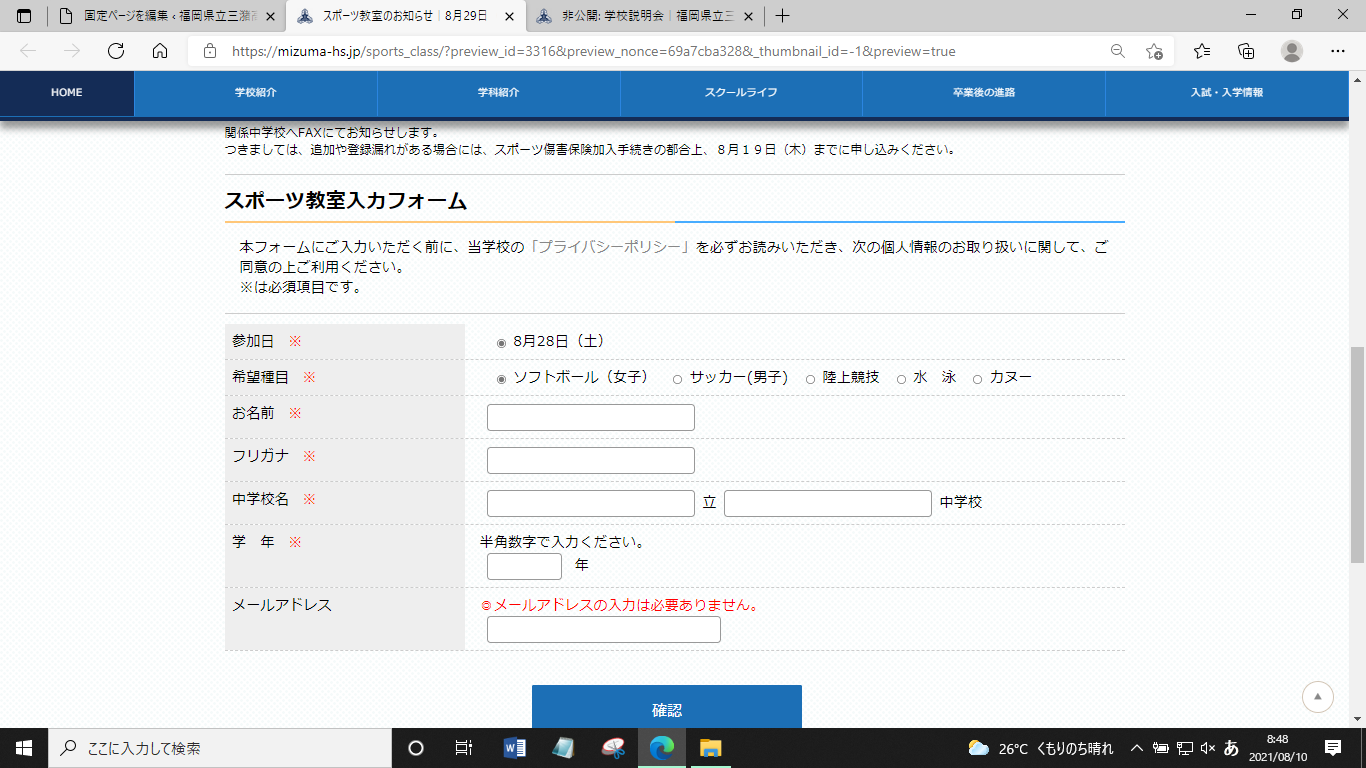 〇9月25日（土）　　〇10月2日（土）　〇両日9/25㈯10/2㈯